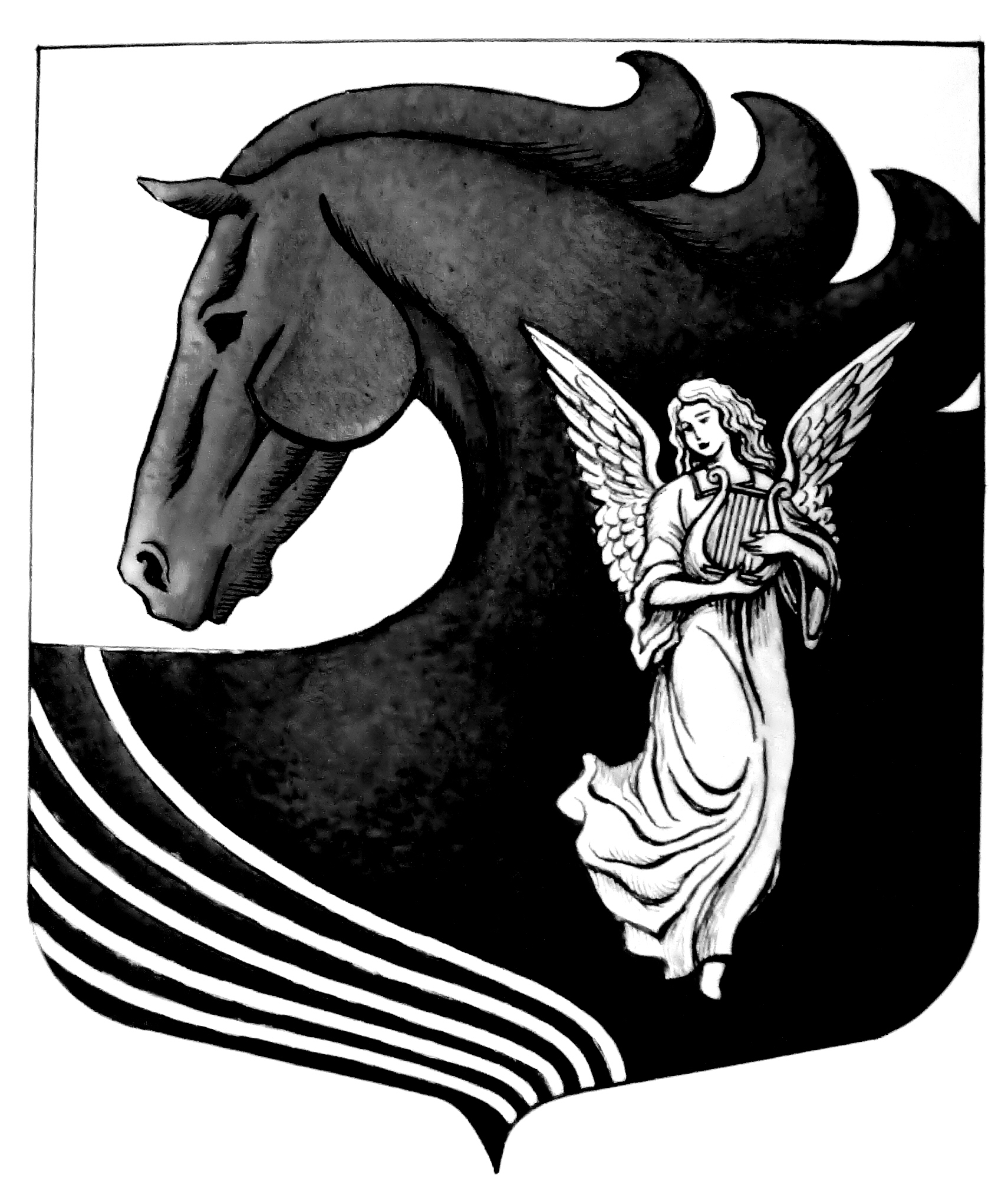 CОВЕТ ДЕПУТАТОВСИВЕРСКОГО ГОРОДСКОГО ПОСЕЛЕНИЯГАТЧИНСКОГО МУНИЦИПАЛЬНОГО РАЙОНАЛЕНИНГРАДСКОЙ ОБЛАСТИ( четвертого созыва )РЕШЕНИЕот «26» марта 2020 года                                                                                                   № 18В соответствии с Федеральным законом от 06.10.2003 № 131-ФЗ «Об общих принципах организации местного самоуправления в Российской Федерации», Федеральным законом от 25.12.2008 № 273-ФЗ «О противодействии коррупции», руководствуясь пунктом 12 статьи 3 Областного закона Ленинградской области от 20.01.2020 № 7-оз «Об отдельных вопросах реализации законодательства в сфере противодействия коррупции гражданами, претендующими на замещение должности главы местной администрации по контракту, муниципальной должности, а также лицами, замещающими указанные должности», Уставом МО «Сиверское городское поселение Гатчинского муниципального района Ленинградской области», Совет депутатов Сиверского городского поселенияРЕШИЛ:1. Утвердить Порядок принятия решения о применении к депутату, члену выборного органа местного самоуправления выборному должностному лицу местного самоуправления мер ответственности, предусмотренных частью 7.3-1 статьи 40 Федерального закона от 06.10.2003 № 131-ФЗ «Об общих принципах организации местного самоуправления в Российской Федерации» согласно приложению № 1 к настоящему решению.2. Настоящее решение подлежит официальному опубликованию, а также размещение в информационно-телекоммуникационной сети “Интернет” на официальном сайте МО «Сиверское городское поселение Гатчинского муниципального района Ленинградской области».3. Настоящее решение вступает в силу после его официального опубликования.Глава Сиверского городского поселения                                                               А.В. МакаровПриложение № 1 к решению Совета депутатов Сиверского городского поселения от «26» марта 2020 года № 18 «Об утверждении Порядка принятия решения о применении к депутату, члену выборного органа местного самоуправления выборному должностному лицу местного самоуправления мер ответственности, предусмотренных частью 7.3-1 статьи 40 Федерального закона от 06.10.2003 № 131-ФЗ «Об общих принципах организации местного самоуправления в Российской Федерации»ПОРЯДОКпринятия решения о применении к депутату, члену выборного органа местного самоуправления выборному должностному лицу местного самоуправления мер ответственности, предусмотренных частью 7.3-1 статьи 40 Федерального закона от 06.10.2003 № 131-ФЗ «Об общих принципах организации местного самоуправления в Российской Федерации»(утвержден решением Совета депутатов Сиверского городского поселения от 26.03.2020 года № 18)1. Порядок принятия решения о применении к депутату, члену выборного органа местного самоуправления выборному должностному лицу местного самоуправления мер ответственности, предусмотренных частью 7.3-1 статьи 40 Федерального закона от 06.10.2003 № 131-ФЗ «Об общих принципах организации местного самоуправления в Российской Федерации» (далее по тексту – Порядок) разработан в соответствии с Федеральным законом от 06.10.2003 № 131-ФЗ «Об общих принципах организации местного самоуправления в Российской Федерации», Федеральным законом от 25.12.2008 № 273-ФЗ «О противодействии коррупции», Областным законом Ленинградской области от 20.01.2020 № 7-оз «Об отдельных вопросах реализации законодательства в сфере противодействия коррупции гражданами, претендующими на замещение должности главы местной администрации по контракту, муниципальной должности, а также лицами, замещающими указанные должности» и определяет процедуру принятия решения о применении к депутату, члену выборного органа местного самоуправления, выборному должностному лицу местного самоуправления муниципального образования «Сиверское городское поселение Гатчинского муниципального района Ленинградской области» мер ответственности, установленных частью 7.3-1 статьи 40 Федерального закона от 6 октября 2003 года № 131-ФЗ «Об общих принципах организации местного самоуправления в Российской Федерации».2. К депутату, члену выборного органа местного самоуправления, выборному должностному лицу местного самоуправления, представившим недостоверные или неполные сведения о своих доходах, расходах, об имуществе и обязательствах имущественного характера, а также сведения о доходах, расходах, об имуществе и обязательствах имущественного характера своих супруги (супруга) и несовершеннолетних детей, если искажение этих сведений является несущественным, могут быть применены следующие меры ответственности (далее по тексту – меры ответственности):1) предупреждение;2) освобождение депутата, члена выборного органа местного самоуправления от должности в представительном органе муниципального образования, выборном органе местного самоуправления с лишением права занимать должности в представительном органе муниципального образования, выборном органе местного самоуправления до прекращения срока его полномочий;3) освобождение от осуществления полномочий на постоянной основе с лишением права осуществлять полномочия на постоянной основе до прекращения срока его полномочий;4) запрет занимать должности в представительном органе муниципального образования, выборном органе местного самоуправления до прекращения срока его полномочий;5) запрет исполнять полномочия на постоянной основе до прекращения срока его полномочий.2.1. Решение о применении меры ответственности оформляется решением совета депутатов муниципального образования «Сиверское городское поселение Гатчинского муниципального района Ленинградской области» (далее по тексту – Совет депутатов).3. Решение Совета депутатов о применении меры ответственности к лицу принимается не позднее чем через 30 (тридцать) дней со дня возникновения основания для применения меры ответственности, а если это основание возникло в период между заседаниями Совета депутатов – не позднее чем через 3 (три) месяца со дня появления такого основания.Днём возникновения основания для применения мер ответственности является день поступления в Совет депутатов заявления Губернатора Ленинградской области о применении меры ответственности к депутату, члену выборного органа местного самоуправления выборному должностному лицу местного самоуправления.5. При рассмотрении Советом депутатов заявления Губернатора Ленинградской области о применении мер ответственности в соответствии с частью 7.3-1 статьи 40 Федерального закона от 06.10.2003 № 131-ФЗ «Об общих принципах организации местного самоуправления в Российской Федерации» депутату, члену выборного органа местного самоуправления, выборному должностному лицу местного самоуправления, в отношении которого поступило заявление Губернатора Ленинградской области, предоставляется слово для выступления.Депутат, в отношении которого рассматривается вопрос о применении меры ответственности, заявляет до начала голосования о самоотводе. Самоотвод подлежит удовлетворению без проведения процедуры голосования.6. Решение Совета депутатов о применении меры ответственности к лицу считается принятым, если за него проголосовало не менее двух третей от присутствующих на заседании депутатов в порядке, установленном Регламентом Совета депутатов Сиверского городского поселения Гатчинского муниципального района Ленинградской области.Принятое решение подписывается главой муниципального образования «Сиверское городское поселение Гатчинского муниципального района Ленинградской области». В случае принятия решения о применении меры ответственности к главе муниципального образования данное решение подписывается депутатом, председательствующим на заседании Совета депутатов.7. При определении меры ответственности за представление недостоверных и неполных сведений о доходах учитываются характер совершенного коррупционного правонарушения, его тяжесть, обстоятельства, при которых оно совершено, а также особенности личности правонарушителя, предшествующие результаты исполнения им своих должностных обязанностей (полномочий), соблюдения им других ограничений, запретов и обязанностей, установленных в целях противодействия коррупции.8. Копия решения о применении меры ответственности в течение 5 (пяти) рабочих дней со дня его принятия вручается лицу, в отношении которого рассматривался вопрос, а также в течение 14 (четырнадцати) дней направляется в аппарат Губернатора и Правительства Ленинградской области.9. Информация о результатах рассмотрения заявления Губернатора Ленинградской области подлежит размещению на официальном сайте муниципального образования «Сиверское городское поселение Гатчинского муниципального района Ленинградской области» в информационно-телекоммуникационной сети “Интернет” в соответствии с Федеральным законом от 09.02.2009 № 8-ФЗ «Об обеспечении доступа к информации о деятельности государственных органов и органов местного самоуправления».Об утверждении Порядка принятия решения о применении к депутату, члену выборного органа местного самоуправления выборному должностному лицу местного самоуправления мер ответственности, предусмотренных частью 7.3-1 статьи 40 Федерального закона от 06.10.2003 № 131-ФЗ «Об общих принципах организации местного самоуправления в Российской Федерации»